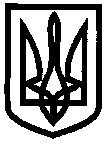 ДЕПАРТАМЕНТ НАУКИ І ОСВІТИ ХАРКІВСЬКОЇ ОБЛАСНОЇ ДЕРЖАВНОЇ АДМІНІСТРАЦІЇ ДЕРЖАВНИЙ НАВЧАЛЬНИЙ ЗАКЛАД«Ізюмський регіональний центр професійної освіти»НАКАЗм. Ізюм 16.05.2018                                                                    		 № 64Про зміну прізвищаБараннік Ю.Є.На підставі заяви Бараннік Ю.Є., свідоцтва про шлюб та копії паспорта,НАКАЗУЮ:1. Змінити прізвище учня групи К-317 Бараннік Юлії Євгеніївни на «Чередниченко» (копія свідоцтва про шлюб  І-ВЛ №з52938, копія паспорта №001818860).2. Навчальній частині та бухгалтерії Центру внести зміни до облікових журналів, книг та реєстрів.3.Контроль за виконанням наказу покладаю на заступника директора з НВР Солов'я О.В.Директор ДНЗ «Ізюмський регіональний центр професійної освіти»							Л.В.КолесникЮрисконсульт:								В.І.БондаренкоПідготував: Соловей О.В.